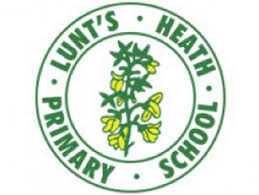 Lunt’s Heath Primary SchoolYear 3 (2020/2021)Lunt’s Heath Primary SchoolYear 3 (2020/2021)Lunt’s Heath Primary SchoolYear 3 (2020/2021)Lunt’s Heath Primary SchoolYear 3 (2020/2021)Lunt’s Heath Primary SchoolYear 3 (2020/2021)Lunt’s Heath Primary SchoolYear 3 (2020/2021)Lunt’s Heath Primary SchoolYear 3 (2020/2021)Autumn 1Autumn 2Spring 1Spring 2Summer 1Summer 2Mathematics UnitsNumber: Place ValueNumber: Addition and SubtractionNumber: Multiplication and DivisionMeasurementNumber: Place ValueNumber: Addition and SubtractionNumber: Multiplication and DivisionMeasurementNumber: Multiplication and DivisionMeasurementNumber: FractionsNumber: Multiplication and DivisionMeasurementNumber: FractionsNumber: FractionsGeometry: Properties of ShapesMeasurementStatisticsNumber: FractionsGeometry: Properties of ShapesMeasurementStatisticsEnglish Core TextsOrion and the Dark – Emma YarlettStone Age Boy – Satoshi KitamuraThe First Drawing – Modicai GersteinGreek Myths – Marcia WilliamsThe Orchard Book of Greek MythsAlice in Wonderland – Lewis CarrollAbridged Version – Emma Chichister ClarkThe Flower – John LightThe Firework Maker’s Daughter – Phillip PullmanScienceLightRocksForces and MagnetsAnimals, including HumansPlantsPlantsHistory/GeographyMediterraneanStone Age Ancient GreeceLocal History: Soap IndustryVolcanoesVolcanoesArt and DTMediterranean FoodStone Age Art Greek PotsDetergent PackagingVolcanic artActive VolcanoesReligious EducationWhat does it mean to be a disciple of JesusChristianity (Jesus)Why is the Prophet Muhammad an example for MuslimsIslamHow and why have some people served GodChristianity (God)What do Christians mean by the Holy Spirit?Christianity (Church)Why are the Gurus  important to Sikhs?SikhismWhy is family an important part of Hindu life?Hindu DharmaPHSEBeing Me in My WorldCelebrating DifferenceDreams  & GoalsHealthy MeRelationshipsChanging MeComputingWe are researchersWe are comic writersWe are animatorsWe are opinion pollstersWe are communicatorsWe are presentersPEFootballDance around the World Invasion Games Skills 3Gym – Linking movement skills.BadmintonYogaTennisGym – Receiving body weightsDance – VictoriansSwimmingRoundersSwimmingMusicLet your spirit flyGlockenspiel 1Three little birdsThe Dragon SongBring us togetherReflect, Rewind and ReplayMFLGetting to know youABC Nos 1-30Birthdays ChristmasWeather forecast Seasons CalendarClassroom objects Colours Like/dislikeEaster traditionsPetsBk: The little dogMusic festival Bastille dayCurriculum EnrichmentNorton Priory – Archaeological DigCatalystMuseumDunham MasseyGeologist Visit